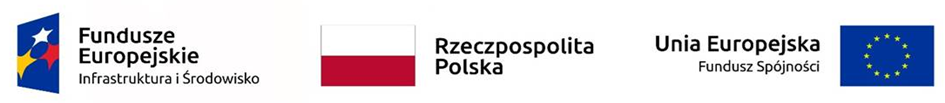 Załącznik nr 4 do SWZZnak:WPF.271.11.2023oświadczenie Wykonawcy o braku przynależności lub przynależności do grupy kapitałowej(oświadczenie składane na wezwanie)Dotyczy postępowania o udzielenie zamówienia publicznego prowadzonego w trybie podstawowym, na podstawie art. 275 pkt 1 ustawy Pzp, pn.: Budowa Miasteczka Ruchu Drogowego w Orzyszuprowadzonego przez Gminę Orzysz, oświadczam, że podmiot, który reprezentujęnie należy do tej samej grupy kapitałowej, w rozumieniu ustawy z dnia 16 lutego 2007 r. o ochronie konkurencji i konsumentów (t.j.Dz.U.2021.275) w stosunku do Wykonawców, którzy złożyli odrębne oferty w niniejszym postępowaniu o udzielenie zamówienia publicznego.należę do tej samej grupy kapitałowej, w rozumieniu ustawy z dnia 16 lutego 2007 r. o ochronie konkurencji i konsumentów (t.j.Dz.U.2021.275) z innym Wykonawcą, który złożył odrębną ofertę w niniejszym postępowaniu o udzielenie zamówienia publicznego:1)……………………………………………………………………………………………2)……………………………………………………………………………………………Jednocześnie przekładam następujące dokumenty lub informacje potwierdzające przygotowanie oferty niezależnie od innego Wykonawcy należącego do tej samej grupy kapitałowej:1)……….……………………………………………………………………………………2)…….………………………………………………………………………………………..........................................miejscowość i data..............................................................podpis (upełnomocniony przedstawiciel)